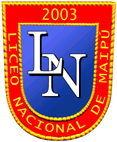 LECTURA DOMICILIARIA 2020SEGUNDO AÑO MEDIOOBRAAUTOREDITORIALEVALUACIÓN* Fahrenheit 451 (Lectura de verano)La granja de los animales.El TúnelRay BradburyGeorge OrwellErnesto SábatoFotocopia LiceoFotocopia9 a 13 marzo23 al 27 marzo06 al 10 abrilAntígonaLa última nieblaSófocles.María Luisa BombalZig-zagZig-Zag13 al 17 abril27abril al30  abrilPedro y el CapitánLa casa de Bernarda Alba yVideo Bodas de Sangre. MarioBenedettiFederico García LorcaFotocopiaUniversitaria18 al 22mayo01 al 05 junioSelección de cuentos:Misa de RéquiemEs que somos muy pobresPaso del NorteLa MetamorfosisGuillermo Blanco y Juan RulfoFranz KafkaFotocopiaZig-zag29  al 3 julio27 al 31 julioAntígona*Selección de cuentos:Pacto de SangreLa Noche de los feosLos BomberosLa Noche boca arribaAxolotlLa Continuidad de los parques.SófoclesMario Benedetti  y Julio CortázarZig-zagFotocopia17 al 21 agosto31ag. Al 4 sept.Libro a elecciónExposicionesOctubre Noviembre – diciembre